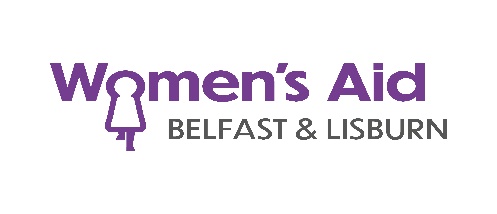 APPLICATION FOR volunteeringAPPLICATION FOR volunteeringPOST:REFERENCE NO:CLOSING DATE:APPLICATION INFORMATIONApplications cannot be accepted from persons who have used our services in the last yearThe successful candidate(s) may be required to have an Access NI enhanced with relevant barred list check (please see job description for requirements)A criminal record will not necessarily be a bar to obtaining a positionA copy of the Access NI Code of Practice, our Recruitment of Ex-offenders Policy, and our Disclosure Security Policy can be found on our website https://belfastwomensaid.org.uk/work-with-us/Please complete all sections of this application form using black ink or typePlease return your completed application form by email or post to: miriam.mcdermott@belfastwomensaid.org.uk or: The HR Co-Ordinator, 30 Adelaide Park, Belfast, BT9 6FYPERSONAL PARTICULARSPERSONAL PARTICULARSPERSONAL PARTICULARSPERSONAL PARTICULARSPERSONAL PARTICULARSName:Address:Mobile:Email:Do you currently possess a full and valid driving license?Do you currently possess a full and valid driving license?Do you currently possess a full and valid driving license?Do you currently possess a full and valid driving license?Is there any reason that you cannot work in a regulated activity?  (If yes, please give details on separate sheet)Is there any reason that you cannot work in a regulated activity?  (If yes, please give details on separate sheet)Is there any reason that you cannot work in a regulated activity?  (If yes, please give details on separate sheet)Is there any reason that you cannot work in a regulated activity?  (If yes, please give details on separate sheet)Preferred location if offered a volunteering position:(South Belfast, North Belfast, or Lisburn)Preferred location if offered a volunteering position:(South Belfast, North Belfast, or Lisburn)Preferred location if offered a volunteering position:(South Belfast, North Belfast, or Lisburn)What days / times would you be available to volunteer?What days / times would you be available to volunteer?What days / times would you be available to volunteer?EMPLOYMENT / EDUCATIONEMPLOYMENT / EDUCATIONEMPLOYMENT / EDUCATIONEMPLOYMENT / EDUCATIONCurrent or Last Employer:Position Held:Current or Relevant Courses of Study or Training:RELEVANT EXPERIENCE / SKILLS – Please give brief details only in these areas:RELEVANT EXPERIENCE / SKILLS – Please give brief details only in these areas:RELEVANT EXPERIENCE / SKILLS – Please give brief details only in these areas:RELEVANT EXPERIENCE / SKILLS – Please give brief details only in these areas:Working with children or young people:Working with victims of trauma:Fundraising:Admin, Reception & Office 365:Languages:Relevant Other:REFERENCES – Please give details of 2 referees who are not directly related or friendsREFERENCES – Please give details of 2 referees who are not directly related or friendsREFERENCES – Please give details of 2 referees who are not directly related or friendsREFERENCES – Please give details of 2 referees who are not directly related or friendsReferee 1 Name:Email:Position:Phone No:Relationship to You:Mobile No:Referee 2 Name:Email:Position:Phone No:Relationship to You:Mobile No: